Faculty Profile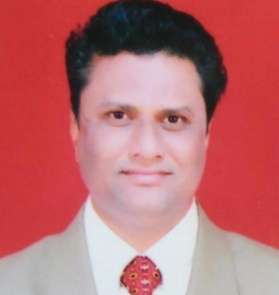 Name                                                   ----   Dr. Pramod Madhukarrao KhadseName of College                                 ----    Shri R.L.T. College of Science, AkolaResidential address                           ----   Sawarkar Nagar, Akoli Road, Amravati.Nationality                                           ----   IndianMother tongue                                    ----    MarathiLanguage Known                               ----    Marathi, Hindi, English,Designation                                         ----     Associate ProfessorDepartment                                         ----     BotanyDate of Appointment                          ----     30/06/2009Present Scale                                      -----     131400 – 2,17,100Contact No.                                         -----    9923861996E-Mail                                                 ------   pramodkhadse12@gmail.com          Educational QualificationsSpecialization:-                                   ----Plant Physiology and Phytochemistry Title of the Thesis-(Ph.D)                      --- Phytochemical analysis of some                                                                       unknown medicinal plants Used in Diabetes.   Research Experience:-                      ----- 11 YearsPh.D Supervisor (Guide) :-                ---- S.G.B. Amravati University, AmravatiTeaching Experience:-Research Publications (In Journals/ Books)Khadse P.M. and Deshmukh V.R. (2014), Qualitative Phytochemical Screening of seeds of some medicinal plants, International J.Pharmacy and Biosciences Khadse P.M. and Deshmukh V.R. (2014), Pharmacognostic studies on Trachyspermum ammi Linn. Analytical studies, National Journal “The BotaniqueKhadse P.M. and Deshmukh V.R. (2015), Achieving Inclusive Growth Through Educational Reforms for Marginalized groups, Multidisciplinary Research volume VKhadse P.M. and Deshmukh V.R. (2016), Acacia arabica rarly used medicinal plant against various diseases” People gaurav, multidisciplinary-multilingual referred research journal.Khadse P.M. and Deshmukh V.R. (2017), Pharmacognostic studies on Dolichous lablab(L.) Analytical studies, Conferences proceedings on Recent advances in Sciences-2017 (RAS- 2017).Khadse P.M. and Deshmukh V.R. (2017), Qualitative phytochemical analysis                pharmacological studies and traditional benefits of Trachyspermum ammi (L.) Spraug              International Journal of applied research. 17 March 2017,pp49-51.Khadse P.M. and Deshmukh V.R. (2018). Pharmacognostic studies on Acacia arabica(Lamk.) Willd Analytical studies, International journal of Scientific research in Science & Technology.Khadse P.M. and Deshmukh V.R. (2018). Qualitative phytochemical analysis and pharmacological studies of Acacia Arabica (Lamk.), Aaayushi International Research Journal (AIIRJ).Khadse P.M.(2019). Pharmacognostic and Phytochemical Investigation on Cleistanthus  collinus  (Roxb) Benth.Ex,Hook.F, Research Journey Intrtnational E- Research journal.Khadse P.M.(2019). Ethnobotanical studies on Moringa oleifera (Lamk.)  analytical            study, Ajanta”An International Multidisciplinary quarterly Research journal.Khadse P.M. (Dec.2019). Qualitative Phytochemical analysis and Pharmacological Studies of Salvinia officinalis (Linn.). International journal of Life Sciences, Special Issue, A13: 270-272.  Khadse P.M. ( 2020). Preliminary Phytochemical analysis and Pharmacological studies of Gloriosa superba (L.). Ayushi International Interdisciplinary Research journal, special isuue, 70: 37-39.Khadse P.M. (2020). Kidney stone treatement medicinal plant and their phytochemical study. Vidyabharati International interdisciplinary research journal, special issue.: 500-502.Khadse P.M. (2020). A note on Biodiversity of weeds from Akola District (MS). Book on current updates in life sciences, Department of Life Sciences, Shri Shivaji college Akola.  : 222-224.   Khadse P.M. (2021). Study of Phytoplankton of Lake Bhivapur, Tq.- Tiwasa, Dist. Amravati.International journal for Innovative Research In Multidisciplinary field, special issue, pp25-26.  Khadse P.M. (2021). Phytochemical analysis of some medicinal plants used in improving stomach function and correcting Gastro- intestinal disorder . International journal scientific research in science and technology.pp 250-253Khadse P.M. (2022). Ethno – veterinary plants used in animal health care practices by livestock oweneers from Katepurna region. Dist. Akola. Ayushi International Interdisciplinary research journal .  Research Paper Presented in conference, workshop and seminarApplication of laser in medical Sciences, National conference on Developing Frontiers of Physics, Astronomy and Space Science, organized by Dept. of Physics & Mathematics ,shri RLT College of Science, Akola, 2009-10.Survey of some medicinal plants from sironcha, dist-Gadchiroli, National conference on Frontiers in life Sciences, Organized by Sharadabai Pawar Mahila mahavidyalaya, Malegaon , Dist-Pune, 2010-11.Antibacterial activity of some selected folklore medicinal plants from Jalna district. National conference on Biodiversity and its conservation NCBC-2012,Organized by Jijamata Mahavidyalaya Buldana. 2011-12.Few plants based folk medicine, National conference on  Innovations in Biosciences 2011, Organized by R.A. Arts & S.R. Science, College Washim. 2011-12.Preliminary Phytochemical screening of few medicinal plants seeds for secondary metabolites, International confernce on Innovative prospectus in angiosperm taxonomy, Organized by Dept. of Botany , S.G.B amravati University Aamravati. 2012-13.Phytochemical analysis of some medicinal plantsused in improving stomach function and correcting gastro-intestinal disorder, National conference on  Advances in life sciences: Present and future (AILSPF-2013),Organized by  Dept. of Botany & Zoology Vidya Bharati Mahavidyalaya. 2013-14.“Antibacterial activity of some medicinal plants extract”. National conference on Advances and Innovations in plant sciences, Organized by Govt. Vidarbh Institute of Science and Humanities, Amravati . 2015-16.“Acacia arabica rarly used medicinal plant against various diseases”. National conference on Recent trends in conservation of biodiversity. Organized by  Innani college of science, Karanja lad. 2015-16.Qualitative phytochemical analysis, Pharmacological studies and traditional benefits of Trachyspermum ammi (L.) Spraug. National conference on Recent Advances and opportunities in Biological Sciences.(RAOBS). Orgnized by Late Pundlikrao Gawai Arts and Science, college, Shirpur (Jain) . 2016-17.Pharmacognostic Studies On Acacia arabica (Lamk.) Willd Analytical Studies. UGC sponsored National Conference characterization of futuristic material in  sciences for the development of society (NCRTFMDS-2018). Organized by Late Bhaskarrao Shingane and Prof. Narayanrao Gawande Science College Sakharkherda, Dist.Buldana. 2017-18.HPTLC Finger Print Analysis And Antioxidant Activity of Alkaloid Fraction of Ziziphus mauritiana (Lamk.)Fruit. UGC sponsored  National conference on Recent Advances in Chemical Sciences. Shri Shivaji College Akola . 2017-18.Qualitative phytochemical analysis and pharmacological studies of Acacia arabica(Lamk.)willd. International. Conference on Recent trends in science and technology. Organized by UGC and DST Sponsored Vidyabharati Mahavidyalaya, Amravati and Dr.R.G. Rathod Science College Murtizapur. 2017-18.Ethnobotanical studies on Moringa oleifera(Lamk.) Analytical studies. UGC               sponsored National Conference on Emerging trends in Science  . Organised by Vidhyabharati mahavidyalaya , Amravati     2018-19.Preliminary phytochemical analysis and pharmacological studies of Gloriosa superba (L.). National conference on multidisciplinary research in science and technology. Organised by Shri. RLT College of Science, Akola. 2019-20.Kidney stone treatement medicinal plant and phytochemical study. National conference on recent advances in chemical sciences in online mode. Organized by S.K.College , Akola.2019-20.Exploration of ethnomedicinal plants used by Gavali tribe of Katepurna region Dist- Akola. International E- Conference on innovative research trends in Life sciences. Organised by Dept of Life sciences, Shri Shivaji College Akola. 2021-22.Accumulation of heavy metals in ethnomedicinal plants near Tiwasa and allied region. National conference on Basics and advances in biological sciences. Organized by D.R.B. Sindhu mahavidyalaya Nagpur. 2022.Ethno-veterinary plants used in animal health care practices by livestock owners from Katepurna region Dist. Akola. International multidisciplinary E- Conference on ‘Recent innovations in science and technology’ Organised by Dept. of sciences & IQAC of L.R. Bharati Arts, Commerce and Smt.S.R. Bharati Science, college, Arni, Dist. Yevatmal. 2022   Major/Minor research projects sanctioned letter including amount of grants sanctioined  and received.Completed  Minor research project:-Academic staff college Orientation/Refresher/Short term course attended:-Research Guidance : Number of Ressearch students GuidedMembership of  Professional bodies/JournalsAnnual membership of  National Journal The “Botanique”.Life membership of  Indian  Botanical society Lucknow.Life membership of Indian Science Congress Kolkata	      Dr. Pramod M. Khadse	(Associate Professor)DegreeSpecial SubjectUniversityYear of PassingClassB.ScBotany, Zoology, ChemistryAmravati University,Amravati1997IIM.Sc.BotanyAmravati University,Amravati1999IM.PhilBotanyAlgappa University, Karaikudi.2008IPh.DBotany (Phytochemistry)S.G.B. Amravati University, Amravati2018--Name of the InstituteWorking/ WorkedClasses TaughtSubject TaughtNature of WorkPost heldDate of Appoin-tmentPeriod of workingSant Ramdas MahavidyalayaGhansawangi, Dist- JalnaB.Sc.Algae,Fungi,Bryophytes,Pteridophytes,Plant Physiology,Cyto-geneticsContractLecturer24/01/200524/01/2005 to 04/05/2008Shri. R.L.T. College of Science, AkolaB.Sc.Algae,Fungi,Economic Botany,Plant -Physiology,Molecular Biology.RegularAssistant Professor- AssociateProfessor 30/09/200930/09/2009- Till dateSr.No.TitleAgencyPeriod(2 Years)Grant/ Amount mobilized(Rs. 440,000/-)Sanctioned amount1.Minor research project-Survey and phytochemical analysis of some medicinal plants used in Diabetes from katepurna region, Dist- AkolaUniversity Grants commission, New Delhi.2013-14 to 2014-154,40,000/-3,45,000/-Sr. No.Name of the coursesPlaceDurationSponsoringAgency1Orientation CourseAcademic  staff college- SGB Amravati University, Amravati. 24/09/2012  to 22/10/2012UGC2Refresher Course in Life ScienceAcademic staff college- SGB Amravati University, amravati.20/01/2014 to08/02/2014UGC3Refresher Course in Life ScienceAcademic Staff College, RTM Nagpur University, Nagpur17/09/2018 To 07/10/2018UGC, New Delhi 4Short term course in Research methodologyAcademic  staff college- SGB Amravati University, Amravati. 19/08/2019  to24/08/2019UGC and HRDC5Short term Course in MOOCs, E-Content Development & Open Educational ResoursesAcademic  staff college- SGB Amravati University, Amravati. 28/09/2020 to03/10/2020UGC and HRDCDegree Number Enrolled Thesis submittedDegree AwardsAPI ScorePh.D.